報名表暨選課繳費單        日期： 　月  　日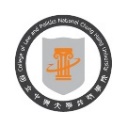 國立中興大學法政學院-公務學程碩士學分班第一期(110年4月10日至5月8日)課程名稱□公共管理實踐專題學分班（薦升簡核心職能）（週六、週日：9:00-12:00、13:30-16:30）□法律與管理專題學分班（委升薦核心職能）  （週六、週日：9:00-12:00、13:30-16:30）(請勾選欲選修課程)□公共管理實踐專題學分班（薦升簡核心職能）（週六、週日：9:00-12:00、13:30-16:30）□法律與管理專題學分班（委升薦核心職能）  （週六、週日：9:00-12:00、13:30-16:30）(請勾選欲選修課程)□公共管理實踐專題學分班（薦升簡核心職能）（週六、週日：9:00-12:00、13:30-16:30）□法律與管理專題學分班（委升薦核心職能）  （週六、週日：9:00-12:00、13:30-16:30）(請勾選欲選修課程)□公共管理實踐專題學分班（薦升簡核心職能）（週六、週日：9:00-12:00、13:30-16:30）□法律與管理專題學分班（委升薦核心職能）  （週六、週日：9:00-12:00、13:30-16:30）(請勾選欲選修課程)□公共管理實踐專題學分班（薦升簡核心職能）（週六、週日：9:00-12:00、13:30-16:30）□法律與管理專題學分班（委升薦核心職能）  （週六、週日：9:00-12:00、13:30-16:30）(請勾選欲選修課程)□公共管理實踐專題學分班（薦升簡核心職能）（週六、週日：9:00-12:00、13:30-16:30）□法律與管理專題學分班（委升薦核心職能）  （週六、週日：9:00-12:00、13:30-16:30）(請勾選欲選修課程)□公共管理實踐專題學分班（薦升簡核心職能）（週六、週日：9:00-12:00、13:30-16:30）□法律與管理專題學分班（委升薦核心職能）  （週六、週日：9:00-12:00、13:30-16:30）(請勾選欲選修課程)□公共管理實踐專題學分班（薦升簡核心職能）（週六、週日：9:00-12:00、13:30-16:30）□法律與管理專題學分班（委升薦核心職能）  （週六、週日：9:00-12:00、13:30-16:30）(請勾選欲選修課程)□公共管理實踐專題學分班（薦升簡核心職能）（週六、週日：9:00-12:00、13:30-16:30）□法律與管理專題學分班（委升薦核心職能）  （週六、週日：9:00-12:00、13:30-16:30）(請勾選欲選修課程)□公共管理實踐專題學分班（薦升簡核心職能）（週六、週日：9:00-12:00、13:30-16:30）□法律與管理專題學分班（委升薦核心職能）  （週六、週日：9:00-12:00、13:30-16:30）(請勾選欲選修課程)□公共管理實踐專題學分班（薦升簡核心職能）（週六、週日：9:00-12:00、13:30-16:30）□法律與管理專題學分班（委升薦核心職能）  （週六、週日：9:00-12:00、13:30-16:30）(請勾選欲選修課程)□公共管理實踐專題學分班（薦升簡核心職能）（週六、週日：9:00-12:00、13:30-16:30）□法律與管理專題學分班（委升薦核心職能）  （週六、週日：9:00-12:00、13:30-16:30）(請勾選欲選修課程)□公共管理實踐專題學分班（薦升簡核心職能）（週六、週日：9:00-12:00、13:30-16:30）□法律與管理專題學分班（委升薦核心職能）  （週六、週日：9:00-12:00、13:30-16:30）(請勾選欲選修課程)□公共管理實踐專題學分班（薦升簡核心職能）（週六、週日：9:00-12:00、13:30-16:30）□法律與管理專題學分班（委升薦核心職能）  （週六、週日：9:00-12:00、13:30-16:30）(請勾選欲選修課程)□公共管理實踐專題學分班（薦升簡核心職能）（週六、週日：9:00-12:00、13:30-16:30）□法律與管理專題學分班（委升薦核心職能）  （週六、週日：9:00-12:00、13:30-16:30）(請勾選欲選修課程)□公共管理實踐專題學分班（薦升簡核心職能）（週六、週日：9:00-12:00、13:30-16:30）□法律與管理專題學分班（委升薦核心職能）  （週六、週日：9:00-12:00、13:30-16:30）(請勾選欲選修課程)□公共管理實踐專題學分班（薦升簡核心職能）（週六、週日：9:00-12:00、13:30-16:30）□法律與管理專題學分班（委升薦核心職能）  （週六、週日：9:00-12:00、13:30-16:30）(請勾選欲選修課程)□公共管理實踐專題學分班（薦升簡核心職能）（週六、週日：9:00-12:00、13:30-16:30）□法律與管理專題學分班（委升薦核心職能）  （週六、週日：9:00-12:00、13:30-16:30）(請勾選欲選修課程)基本資料學    號（由承辦單位填寫）（由承辦單位填寫）身份證字號基本資料姓    名性    別  年齡  年齡  年齡  年齡  年齡   歲      歲      歲      歲      歲      歲      歲   基本資料聯絡電話行動電話基本資料電子郵件基本資料通訊地址□□□□□□□□□□□□□□□□□□□□□□□□□□□□□□□□□□□□□□□□□□□□□□□□□□□學經歷最高學歷(學校)                (科系)(學校)                (科系)(學校)                (科系)(學校)                (科系)(學校)                (科系)□博士□碩士□學士□其他□博士□碩士□學士□其他□博士□碩士□學士□其他□博士□碩士□學士□其他□博士□碩士□學士□其他□博士□碩士□學士□其他□博士□碩士□學士□其他□博士□碩士□學士□其他□博士□碩士□學士□其他□博士□碩士□學士□其他□博士□碩士□學士□其他□博士□碩士□學士□其他學經歷現    職                        (服務機關)                    (部門)                  (職稱)                        (服務機關)                    (部門)                  (職稱)                        (服務機關)                    (部門)                  (職稱)                        (服務機關)                    (部門)                  (職稱)                        (服務機關)                    (部門)                  (職稱)                        (服務機關)                    (部門)                  (職稱)                        (服務機關)                    (部門)                  (職稱)                        (服務機關)                    (部門)                  (職稱)                        (服務機關)                    (部門)                  (職稱)                        (服務機關)                    (部門)                  (職稱)                        (服務機關)                    (部門)                  (職稱)                        (服務機關)                    (部門)                  (職稱)                        (服務機關)                    (部門)                  (職稱)                        (服務機關)                    (部門)                  (職稱)                        (服務機關)                    (部門)                  (職稱)                        (服務機關)                    (部門)                  (職稱)                        (服務機關)                    (部門)                  (職稱)報名方式報名方式請於規定期限內以Email寄送本報名WORD檔(務必勾選修課程)、最高學歷畢業證書掃描檔案、在職證明掃瞄檔案，寄至clp@nchu.edu.tw，信件主旨請填寫「報名OOO學分班-姓名」，例如:「報名公共管理實踐專題學分班-李中興」。2.待確認達開課人數後將個別通知繳費。請於規定期限內以Email寄送本報名WORD檔(務必勾選修課程)、最高學歷畢業證書掃描檔案、在職證明掃瞄檔案，寄至clp@nchu.edu.tw，信件主旨請填寫「報名OOO學分班-姓名」，例如:「報名公共管理實踐專題學分班-李中興」。2.待確認達開課人數後將個別通知繳費。請於規定期限內以Email寄送本報名WORD檔(務必勾選修課程)、最高學歷畢業證書掃描檔案、在職證明掃瞄檔案，寄至clp@nchu.edu.tw，信件主旨請填寫「報名OOO學分班-姓名」，例如:「報名公共管理實踐專題學分班-李中興」。2.待確認達開課人數後將個別通知繳費。請於規定期限內以Email寄送本報名WORD檔(務必勾選修課程)、最高學歷畢業證書掃描檔案、在職證明掃瞄檔案，寄至clp@nchu.edu.tw，信件主旨請填寫「報名OOO學分班-姓名」，例如:「報名公共管理實踐專題學分班-李中興」。2.待確認達開課人數後將個別通知繳費。請於規定期限內以Email寄送本報名WORD檔(務必勾選修課程)、最高學歷畢業證書掃描檔案、在職證明掃瞄檔案，寄至clp@nchu.edu.tw，信件主旨請填寫「報名OOO學分班-姓名」，例如:「報名公共管理實踐專題學分班-李中興」。2.待確認達開課人數後將個別通知繳費。請於規定期限內以Email寄送本報名WORD檔(務必勾選修課程)、最高學歷畢業證書掃描檔案、在職證明掃瞄檔案，寄至clp@nchu.edu.tw，信件主旨請填寫「報名OOO學分班-姓名」，例如:「報名公共管理實踐專題學分班-李中興」。2.待確認達開課人數後將個別通知繳費。請於規定期限內以Email寄送本報名WORD檔(務必勾選修課程)、最高學歷畢業證書掃描檔案、在職證明掃瞄檔案，寄至clp@nchu.edu.tw，信件主旨請填寫「報名OOO學分班-姓名」，例如:「報名公共管理實踐專題學分班-李中興」。2.待確認達開課人數後將個別通知繳費。請於規定期限內以Email寄送本報名WORD檔(務必勾選修課程)、最高學歷畢業證書掃描檔案、在職證明掃瞄檔案，寄至clp@nchu.edu.tw，信件主旨請填寫「報名OOO學分班-姓名」，例如:「報名公共管理實踐專題學分班-李中興」。2.待確認達開課人數後將個別通知繳費。請於規定期限內以Email寄送本報名WORD檔(務必勾選修課程)、最高學歷畢業證書掃描檔案、在職證明掃瞄檔案，寄至clp@nchu.edu.tw，信件主旨請填寫「報名OOO學分班-姓名」，例如:「報名公共管理實踐專題學分班-李中興」。2.待確認達開課人數後將個別通知繳費。請於規定期限內以Email寄送本報名WORD檔(務必勾選修課程)、最高學歷畢業證書掃描檔案、在職證明掃瞄檔案，寄至clp@nchu.edu.tw，信件主旨請填寫「報名OOO學分班-姓名」，例如:「報名公共管理實踐專題學分班-李中興」。2.待確認達開課人數後將個別通知繳費。請於規定期限內以Email寄送本報名WORD檔(務必勾選修課程)、最高學歷畢業證書掃描檔案、在職證明掃瞄檔案，寄至clp@nchu.edu.tw，信件主旨請填寫「報名OOO學分班-姓名」，例如:「報名公共管理實踐專題學分班-李中興」。2.待確認達開課人數後將個別通知繳費。請於規定期限內以Email寄送本報名WORD檔(務必勾選修課程)、最高學歷畢業證書掃描檔案、在職證明掃瞄檔案，寄至clp@nchu.edu.tw，信件主旨請填寫「報名OOO學分班-姓名」，例如:「報名公共管理實踐專題學分班-李中興」。2.待確認達開課人數後將個別通知繳費。請於規定期限內以Email寄送本報名WORD檔(務必勾選修課程)、最高學歷畢業證書掃描檔案、在職證明掃瞄檔案，寄至clp@nchu.edu.tw，信件主旨請填寫「報名OOO學分班-姓名」，例如:「報名公共管理實踐專題學分班-李中興」。2.待確認達開課人數後將個別通知繳費。請於規定期限內以Email寄送本報名WORD檔(務必勾選修課程)、最高學歷畢業證書掃描檔案、在職證明掃瞄檔案，寄至clp@nchu.edu.tw，信件主旨請填寫「報名OOO學分班-姓名」，例如:「報名公共管理實踐專題學分班-李中興」。2.待確認達開課人數後將個別通知繳費。請於規定期限內以Email寄送本報名WORD檔(務必勾選修課程)、最高學歷畢業證書掃描檔案、在職證明掃瞄檔案，寄至clp@nchu.edu.tw，信件主旨請填寫「報名OOO學分班-姓名」，例如:「報名公共管理實踐專題學分班-李中興」。2.待確認達開課人數後將個別通知繳費。請於規定期限內以Email寄送本報名WORD檔(務必勾選修課程)、最高學歷畢業證書掃描檔案、在職證明掃瞄檔案，寄至clp@nchu.edu.tw，信件主旨請填寫「報名OOO學分班-姓名」，例如:「報名公共管理實踐專題學分班-李中興」。2.待確認達開課人數後將個別通知繳費。請於規定期限內以Email寄送本報名WORD檔(務必勾選修課程)、最高學歷畢業證書掃描檔案、在職證明掃瞄檔案，寄至clp@nchu.edu.tw，信件主旨請填寫「報名OOO學分班-姓名」，例如:「報名公共管理實踐專題學分班-李中興」。2.待確認達開課人數後將個別通知繳費。收據抬頭收據抬頭(若需以收據申請機關補助者，請確認補助機關正確抬頭，未填者以報名者姓名開立收據)(若需以收據申請機關補助者，請確認補助機關正確抬頭，未填者以報名者姓名開立收據)(若需以收據申請機關補助者，請確認補助機關正確抬頭，未填者以報名者姓名開立收據)(若需以收據申請機關補助者，請確認補助機關正確抬頭，未填者以報名者姓名開立收據)(若需以收據申請機關補助者，請確認補助機關正確抬頭，未填者以報名者姓名開立收據)(若需以收據申請機關補助者，請確認補助機關正確抬頭，未填者以報名者姓名開立收據)(若需以收據申請機關補助者，請確認補助機關正確抬頭，未填者以報名者姓名開立收據)(若需以收據申請機關補助者，請確認補助機關正確抬頭，未填者以報名者姓名開立收據)(若需以收據申請機關補助者，請確認補助機關正確抬頭，未填者以報名者姓名開立收據)(若需以收據申請機關補助者，請確認補助機關正確抬頭，未填者以報名者姓名開立收據)(若需以收據申請機關補助者，請確認補助機關正確抬頭，未填者以報名者姓名開立收據)(若需以收據申請機關補助者，請確認補助機關正確抬頭，未填者以報名者姓名開立收據)(若需以收據申請機關補助者，請確認補助機關正確抬頭，未填者以報名者姓名開立收據)(若需以收據申請機關補助者，請確認補助機關正確抬頭，未填者以報名者姓名開立收據)(若需以收據申請機關補助者，請確認補助機關正確抬頭，未填者以報名者姓名開立收據)(若需以收據申請機關補助者，請確認補助機關正確抬頭，未填者以報名者姓名開立收據)(若需以收據申請機關補助者，請確認補助機關正確抬頭，未填者以報名者姓名開立收據)各項費用說明各項費用說明各項費用說明各項費用說明各項費用說明各項費用說明各項費用說明各項費用說明各項費用說明每科目合計費用每科目合計費用每科目合計費用每科目合計費用每科目合計費用每科目合計費用每科目合計費用每科目合計費用每科目合計費用每科目合計費用報  名  費：500元學  雜  費：5,000元學  分  費：18,000元 (一門3學分課程)報  名  費：500元學  雜  費：5,000元學  分  費：18,000元 (一門3學分課程)報  名  費：500元學  雜  費：5,000元學  分  費：18,000元 (一門3學分課程)報  名  費：500元學  雜  費：5,000元學  分  費：18,000元 (一門3學分課程)報  名  費：500元學  雜  費：5,000元學  分  費：18,000元 (一門3學分課程)報  名  費：500元學  雜  費：5,000元學  分  費：18,000元 (一門3學分課程)報  名  費：500元學  雜  費：5,000元學  分  費：18,000元 (一門3學分課程)報  名  費：500元學  雜  費：5,000元學  分  費：18,000元 (一門3學分課程)報  名  費：500元學  雜  費：5,000元學  分  費：18,000元 (一門3學分課程)       23,500 元       23,500 元       23,500 元       23,500 元       23,500 元       23,500 元       23,500 元       23,500 元       23,500 元       23,500 元繳費方式(確認成班後通知繳費)請購買郵局匯票，匯票抬頭為「國立中興大學」，於繳費截止日前掛號或專人送至「402臺中市南區興大路145號中興大學社管大樓540室，法政學院院辦 收 (備註「報名OOO學分班」)。繳費方式(確認成班後通知繳費)請購買郵局匯票，匯票抬頭為「國立中興大學」，於繳費截止日前掛號或專人送至「402臺中市南區興大路145號中興大學社管大樓540室，法政學院院辦 收 (備註「報名OOO學分班」)。繳費方式(確認成班後通知繳費)請購買郵局匯票，匯票抬頭為「國立中興大學」，於繳費截止日前掛號或專人送至「402臺中市南區興大路145號中興大學社管大樓540室，法政學院院辦 收 (備註「報名OOO學分班」)。繳費方式(確認成班後通知繳費)請購買郵局匯票，匯票抬頭為「國立中興大學」，於繳費截止日前掛號或專人送至「402臺中市南區興大路145號中興大學社管大樓540室，法政學院院辦 收 (備註「報名OOO學分班」)。繳費方式(確認成班後通知繳費)請購買郵局匯票，匯票抬頭為「國立中興大學」，於繳費截止日前掛號或專人送至「402臺中市南區興大路145號中興大學社管大樓540室，法政學院院辦 收 (備註「報名OOO學分班」)。繳費方式(確認成班後通知繳費)請購買郵局匯票，匯票抬頭為「國立中興大學」，於繳費截止日前掛號或專人送至「402臺中市南區興大路145號中興大學社管大樓540室，法政學院院辦 收 (備註「報名OOO學分班」)。繳費方式(確認成班後通知繳費)請購買郵局匯票，匯票抬頭為「國立中興大學」，於繳費截止日前掛號或專人送至「402臺中市南區興大路145號中興大學社管大樓540室，法政學院院辦 收 (備註「報名OOO學分班」)。繳費方式(確認成班後通知繳費)請購買郵局匯票，匯票抬頭為「國立中興大學」，於繳費截止日前掛號或專人送至「402臺中市南區興大路145號中興大學社管大樓540室，法政學院院辦 收 (備註「報名OOO學分班」)。繳費方式(確認成班後通知繳費)請購買郵局匯票，匯票抬頭為「國立中興大學」，於繳費截止日前掛號或專人送至「402臺中市南區興大路145號中興大學社管大樓540室，法政學院院辦 收 (備註「報名OOO學分班」)。繳費方式(確認成班後通知繳費)請購買郵局匯票，匯票抬頭為「國立中興大學」，於繳費截止日前掛號或專人送至「402臺中市南區興大路145號中興大學社管大樓540室，法政學院院辦 收 (備註「報名OOO學分班」)。繳費方式(確認成班後通知繳費)請購買郵局匯票，匯票抬頭為「國立中興大學」，於繳費截止日前掛號或專人送至「402臺中市南區興大路145號中興大學社管大樓540室，法政學院院辦 收 (備註「報名OOO學分班」)。繳費方式(確認成班後通知繳費)請購買郵局匯票，匯票抬頭為「國立中興大學」，於繳費截止日前掛號或專人送至「402臺中市南區興大路145號中興大學社管大樓540室，法政學院院辦 收 (備註「報名OOO學分班」)。繳費方式(確認成班後通知繳費)請購買郵局匯票，匯票抬頭為「國立中興大學」，於繳費截止日前掛號或專人送至「402臺中市南區興大路145號中興大學社管大樓540室，法政學院院辦 收 (備註「報名OOO學分班」)。繳費方式(確認成班後通知繳費)請購買郵局匯票，匯票抬頭為「國立中興大學」，於繳費截止日前掛號或專人送至「402臺中市南區興大路145號中興大學社管大樓540室，法政學院院辦 收 (備註「報名OOO學分班」)。繳費方式(確認成班後通知繳費)請購買郵局匯票，匯票抬頭為「國立中興大學」，於繳費截止日前掛號或專人送至「402臺中市南區興大路145號中興大學社管大樓540室，法政學院院辦 收 (備註「報名OOO學分班」)。繳費方式(確認成班後通知繳費)請購買郵局匯票，匯票抬頭為「國立中興大學」，於繳費截止日前掛號或專人送至「402臺中市南區興大路145號中興大學社管大樓540室，法政學院院辦 收 (備註「報名OOO學分班」)。繳費方式(確認成班後通知繳費)請購買郵局匯票，匯票抬頭為「國立中興大學」，於繳費截止日前掛號或專人送至「402臺中市南區興大路145號中興大學社管大樓540室，法政學院院辦 收 (備註「報名OOO學分班」)。繳費方式(確認成班後通知繳費)請購買郵局匯票，匯票抬頭為「國立中興大學」，於繳費截止日前掛號或專人送至「402臺中市南區興大路145號中興大學社管大樓540室，法政學院院辦 收 (備註「報名OOO學分班」)。繳費方式(確認成班後通知繳費)請購買郵局匯票，匯票抬頭為「國立中興大學」，於繳費截止日前掛號或專人送至「402臺中市南區興大路145號中興大學社管大樓540室，法政學院院辦 收 (備註「報名OOO學分班」)。【聲明】1本人已知申請退費之相關規定－按教育部「專科以上學校推廣教育實施辦法」第十七條：學員自報名繳費後至開班上課日前申請退費者，退還已繳學分費、雜費等各項費用之九成。自開班上課之日起算未逾全期三分之一申請退費者，退還已繳學分費、雜費等各項費用之半數。開班上課時間已逾全期三分之一始申請退費，不予退費。2本人已知報名之課程不授予學位；欲取得學位應經各類入學考試通過後依規定辦理。3本人已知修習之課程，缺課時數不得超過總修習時數之三分之一，且成績達七十分者，始得請領學分證明。本人已詳閱、瞭解以上聲明所列申請退費及課程等相關事項，並同意「國立中興大學」使用本人資料作為學習資料保存、課務聯繫以及課程、活動用途。(網路寄回本報名表，視同同意本聲明)洽詢電話：國立中興大學法政學院-04-22840823轉576或577。【聲明】1本人已知申請退費之相關規定－按教育部「專科以上學校推廣教育實施辦法」第十七條：學員自報名繳費後至開班上課日前申請退費者，退還已繳學分費、雜費等各項費用之九成。自開班上課之日起算未逾全期三分之一申請退費者，退還已繳學分費、雜費等各項費用之半數。開班上課時間已逾全期三分之一始申請退費，不予退費。2本人已知報名之課程不授予學位；欲取得學位應經各類入學考試通過後依規定辦理。3本人已知修習之課程，缺課時數不得超過總修習時數之三分之一，且成績達七十分者，始得請領學分證明。本人已詳閱、瞭解以上聲明所列申請退費及課程等相關事項，並同意「國立中興大學」使用本人資料作為學習資料保存、課務聯繫以及課程、活動用途。(網路寄回本報名表，視同同意本聲明)洽詢電話：國立中興大學法政學院-04-22840823轉576或577。【聲明】1本人已知申請退費之相關規定－按教育部「專科以上學校推廣教育實施辦法」第十七條：學員自報名繳費後至開班上課日前申請退費者，退還已繳學分費、雜費等各項費用之九成。自開班上課之日起算未逾全期三分之一申請退費者，退還已繳學分費、雜費等各項費用之半數。開班上課時間已逾全期三分之一始申請退費，不予退費。2本人已知報名之課程不授予學位；欲取得學位應經各類入學考試通過後依規定辦理。3本人已知修習之課程，缺課時數不得超過總修習時數之三分之一，且成績達七十分者，始得請領學分證明。本人已詳閱、瞭解以上聲明所列申請退費及課程等相關事項，並同意「國立中興大學」使用本人資料作為學習資料保存、課務聯繫以及課程、活動用途。(網路寄回本報名表，視同同意本聲明)洽詢電話：國立中興大學法政學院-04-22840823轉576或577。【聲明】1本人已知申請退費之相關規定－按教育部「專科以上學校推廣教育實施辦法」第十七條：學員自報名繳費後至開班上課日前申請退費者，退還已繳學分費、雜費等各項費用之九成。自開班上課之日起算未逾全期三分之一申請退費者，退還已繳學分費、雜費等各項費用之半數。開班上課時間已逾全期三分之一始申請退費，不予退費。2本人已知報名之課程不授予學位；欲取得學位應經各類入學考試通過後依規定辦理。3本人已知修習之課程，缺課時數不得超過總修習時數之三分之一，且成績達七十分者，始得請領學分證明。本人已詳閱、瞭解以上聲明所列申請退費及課程等相關事項，並同意「國立中興大學」使用本人資料作為學習資料保存、課務聯繫以及課程、活動用途。(網路寄回本報名表，視同同意本聲明)洽詢電話：國立中興大學法政學院-04-22840823轉576或577。【聲明】1本人已知申請退費之相關規定－按教育部「專科以上學校推廣教育實施辦法」第十七條：學員自報名繳費後至開班上課日前申請退費者，退還已繳學分費、雜費等各項費用之九成。自開班上課之日起算未逾全期三分之一申請退費者，退還已繳學分費、雜費等各項費用之半數。開班上課時間已逾全期三分之一始申請退費，不予退費。2本人已知報名之課程不授予學位；欲取得學位應經各類入學考試通過後依規定辦理。3本人已知修習之課程，缺課時數不得超過總修習時數之三分之一，且成績達七十分者，始得請領學分證明。本人已詳閱、瞭解以上聲明所列申請退費及課程等相關事項，並同意「國立中興大學」使用本人資料作為學習資料保存、課務聯繫以及課程、活動用途。(網路寄回本報名表，視同同意本聲明)洽詢電話：國立中興大學法政學院-04-22840823轉576或577。【聲明】1本人已知申請退費之相關規定－按教育部「專科以上學校推廣教育實施辦法」第十七條：學員自報名繳費後至開班上課日前申請退費者，退還已繳學分費、雜費等各項費用之九成。自開班上課之日起算未逾全期三分之一申請退費者，退還已繳學分費、雜費等各項費用之半數。開班上課時間已逾全期三分之一始申請退費，不予退費。2本人已知報名之課程不授予學位；欲取得學位應經各類入學考試通過後依規定辦理。3本人已知修習之課程，缺課時數不得超過總修習時數之三分之一，且成績達七十分者，始得請領學分證明。本人已詳閱、瞭解以上聲明所列申請退費及課程等相關事項，並同意「國立中興大學」使用本人資料作為學習資料保存、課務聯繫以及課程、活動用途。(網路寄回本報名表，視同同意本聲明)洽詢電話：國立中興大學法政學院-04-22840823轉576或577。【聲明】1本人已知申請退費之相關規定－按教育部「專科以上學校推廣教育實施辦法」第十七條：學員自報名繳費後至開班上課日前申請退費者，退還已繳學分費、雜費等各項費用之九成。自開班上課之日起算未逾全期三分之一申請退費者，退還已繳學分費、雜費等各項費用之半數。開班上課時間已逾全期三分之一始申請退費，不予退費。2本人已知報名之課程不授予學位；欲取得學位應經各類入學考試通過後依規定辦理。3本人已知修習之課程，缺課時數不得超過總修習時數之三分之一，且成績達七十分者，始得請領學分證明。本人已詳閱、瞭解以上聲明所列申請退費及課程等相關事項，並同意「國立中興大學」使用本人資料作為學習資料保存、課務聯繫以及課程、活動用途。(網路寄回本報名表，視同同意本聲明)洽詢電話：國立中興大學法政學院-04-22840823轉576或577。【聲明】1本人已知申請退費之相關規定－按教育部「專科以上學校推廣教育實施辦法」第十七條：學員自報名繳費後至開班上課日前申請退費者，退還已繳學分費、雜費等各項費用之九成。自開班上課之日起算未逾全期三分之一申請退費者，退還已繳學分費、雜費等各項費用之半數。開班上課時間已逾全期三分之一始申請退費，不予退費。2本人已知報名之課程不授予學位；欲取得學位應經各類入學考試通過後依規定辦理。3本人已知修習之課程，缺課時數不得超過總修習時數之三分之一，且成績達七十分者，始得請領學分證明。本人已詳閱、瞭解以上聲明所列申請退費及課程等相關事項，並同意「國立中興大學」使用本人資料作為學習資料保存、課務聯繫以及課程、活動用途。(網路寄回本報名表，視同同意本聲明)洽詢電話：國立中興大學法政學院-04-22840823轉576或577。【聲明】1本人已知申請退費之相關規定－按教育部「專科以上學校推廣教育實施辦法」第十七條：學員自報名繳費後至開班上課日前申請退費者，退還已繳學分費、雜費等各項費用之九成。自開班上課之日起算未逾全期三分之一申請退費者，退還已繳學分費、雜費等各項費用之半數。開班上課時間已逾全期三分之一始申請退費，不予退費。2本人已知報名之課程不授予學位；欲取得學位應經各類入學考試通過後依規定辦理。3本人已知修習之課程，缺課時數不得超過總修習時數之三分之一，且成績達七十分者，始得請領學分證明。本人已詳閱、瞭解以上聲明所列申請退費及課程等相關事項，並同意「國立中興大學」使用本人資料作為學習資料保存、課務聯繫以及課程、活動用途。(網路寄回本報名表，視同同意本聲明)洽詢電話：國立中興大學法政學院-04-22840823轉576或577。【聲明】1本人已知申請退費之相關規定－按教育部「專科以上學校推廣教育實施辦法」第十七條：學員自報名繳費後至開班上課日前申請退費者，退還已繳學分費、雜費等各項費用之九成。自開班上課之日起算未逾全期三分之一申請退費者，退還已繳學分費、雜費等各項費用之半數。開班上課時間已逾全期三分之一始申請退費，不予退費。2本人已知報名之課程不授予學位；欲取得學位應經各類入學考試通過後依規定辦理。3本人已知修習之課程，缺課時數不得超過總修習時數之三分之一，且成績達七十分者，始得請領學分證明。本人已詳閱、瞭解以上聲明所列申請退費及課程等相關事項，並同意「國立中興大學」使用本人資料作為學習資料保存、課務聯繫以及課程、活動用途。(網路寄回本報名表，視同同意本聲明)洽詢電話：國立中興大學法政學院-04-22840823轉576或577。【聲明】1本人已知申請退費之相關規定－按教育部「專科以上學校推廣教育實施辦法」第十七條：學員自報名繳費後至開班上課日前申請退費者，退還已繳學分費、雜費等各項費用之九成。自開班上課之日起算未逾全期三分之一申請退費者，退還已繳學分費、雜費等各項費用之半數。開班上課時間已逾全期三分之一始申請退費，不予退費。2本人已知報名之課程不授予學位；欲取得學位應經各類入學考試通過後依規定辦理。3本人已知修習之課程，缺課時數不得超過總修習時數之三分之一，且成績達七十分者，始得請領學分證明。本人已詳閱、瞭解以上聲明所列申請退費及課程等相關事項，並同意「國立中興大學」使用本人資料作為學習資料保存、課務聯繫以及課程、活動用途。(網路寄回本報名表，視同同意本聲明)洽詢電話：國立中興大學法政學院-04-22840823轉576或577。【聲明】1本人已知申請退費之相關規定－按教育部「專科以上學校推廣教育實施辦法」第十七條：學員自報名繳費後至開班上課日前申請退費者，退還已繳學分費、雜費等各項費用之九成。自開班上課之日起算未逾全期三分之一申請退費者，退還已繳學分費、雜費等各項費用之半數。開班上課時間已逾全期三分之一始申請退費，不予退費。2本人已知報名之課程不授予學位；欲取得學位應經各類入學考試通過後依規定辦理。3本人已知修習之課程，缺課時數不得超過總修習時數之三分之一，且成績達七十分者，始得請領學分證明。本人已詳閱、瞭解以上聲明所列申請退費及課程等相關事項，並同意「國立中興大學」使用本人資料作為學習資料保存、課務聯繫以及課程、活動用途。(網路寄回本報名表，視同同意本聲明)洽詢電話：國立中興大學法政學院-04-22840823轉576或577。【聲明】1本人已知申請退費之相關規定－按教育部「專科以上學校推廣教育實施辦法」第十七條：學員自報名繳費後至開班上課日前申請退費者，退還已繳學分費、雜費等各項費用之九成。自開班上課之日起算未逾全期三分之一申請退費者，退還已繳學分費、雜費等各項費用之半數。開班上課時間已逾全期三分之一始申請退費，不予退費。2本人已知報名之課程不授予學位；欲取得學位應經各類入學考試通過後依規定辦理。3本人已知修習之課程，缺課時數不得超過總修習時數之三分之一，且成績達七十分者，始得請領學分證明。本人已詳閱、瞭解以上聲明所列申請退費及課程等相關事項，並同意「國立中興大學」使用本人資料作為學習資料保存、課務聯繫以及課程、活動用途。(網路寄回本報名表，視同同意本聲明)洽詢電話：國立中興大學法政學院-04-22840823轉576或577。【聲明】1本人已知申請退費之相關規定－按教育部「專科以上學校推廣教育實施辦法」第十七條：學員自報名繳費後至開班上課日前申請退費者，退還已繳學分費、雜費等各項費用之九成。自開班上課之日起算未逾全期三分之一申請退費者，退還已繳學分費、雜費等各項費用之半數。開班上課時間已逾全期三分之一始申請退費，不予退費。2本人已知報名之課程不授予學位；欲取得學位應經各類入學考試通過後依規定辦理。3本人已知修習之課程，缺課時數不得超過總修習時數之三分之一，且成績達七十分者，始得請領學分證明。本人已詳閱、瞭解以上聲明所列申請退費及課程等相關事項，並同意「國立中興大學」使用本人資料作為學習資料保存、課務聯繫以及課程、活動用途。(網路寄回本報名表，視同同意本聲明)洽詢電話：國立中興大學法政學院-04-22840823轉576或577。【聲明】1本人已知申請退費之相關規定－按教育部「專科以上學校推廣教育實施辦法」第十七條：學員自報名繳費後至開班上課日前申請退費者，退還已繳學分費、雜費等各項費用之九成。自開班上課之日起算未逾全期三分之一申請退費者，退還已繳學分費、雜費等各項費用之半數。開班上課時間已逾全期三分之一始申請退費，不予退費。2本人已知報名之課程不授予學位；欲取得學位應經各類入學考試通過後依規定辦理。3本人已知修習之課程，缺課時數不得超過總修習時數之三分之一，且成績達七十分者，始得請領學分證明。本人已詳閱、瞭解以上聲明所列申請退費及課程等相關事項，並同意「國立中興大學」使用本人資料作為學習資料保存、課務聯繫以及課程、活動用途。(網路寄回本報名表，視同同意本聲明)洽詢電話：國立中興大學法政學院-04-22840823轉576或577。【聲明】1本人已知申請退費之相關規定－按教育部「專科以上學校推廣教育實施辦法」第十七條：學員自報名繳費後至開班上課日前申請退費者，退還已繳學分費、雜費等各項費用之九成。自開班上課之日起算未逾全期三分之一申請退費者，退還已繳學分費、雜費等各項費用之半數。開班上課時間已逾全期三分之一始申請退費，不予退費。2本人已知報名之課程不授予學位；欲取得學位應經各類入學考試通過後依規定辦理。3本人已知修習之課程，缺課時數不得超過總修習時數之三分之一，且成績達七十分者，始得請領學分證明。本人已詳閱、瞭解以上聲明所列申請退費及課程等相關事項，並同意「國立中興大學」使用本人資料作為學習資料保存、課務聯繫以及課程、活動用途。(網路寄回本報名表，視同同意本聲明)洽詢電話：國立中興大學法政學院-04-22840823轉576或577。【聲明】1本人已知申請退費之相關規定－按教育部「專科以上學校推廣教育實施辦法」第十七條：學員自報名繳費後至開班上課日前申請退費者，退還已繳學分費、雜費等各項費用之九成。自開班上課之日起算未逾全期三分之一申請退費者，退還已繳學分費、雜費等各項費用之半數。開班上課時間已逾全期三分之一始申請退費，不予退費。2本人已知報名之課程不授予學位；欲取得學位應經各類入學考試通過後依規定辦理。3本人已知修習之課程，缺課時數不得超過總修習時數之三分之一，且成績達七十分者，始得請領學分證明。本人已詳閱、瞭解以上聲明所列申請退費及課程等相關事項，並同意「國立中興大學」使用本人資料作為學習資料保存、課務聯繫以及課程、活動用途。(網路寄回本報名表，視同同意本聲明)洽詢電話：國立中興大學法政學院-04-22840823轉576或577。【聲明】1本人已知申請退費之相關規定－按教育部「專科以上學校推廣教育實施辦法」第十七條：學員自報名繳費後至開班上課日前申請退費者，退還已繳學分費、雜費等各項費用之九成。自開班上課之日起算未逾全期三分之一申請退費者，退還已繳學分費、雜費等各項費用之半數。開班上課時間已逾全期三分之一始申請退費，不予退費。2本人已知報名之課程不授予學位；欲取得學位應經各類入學考試通過後依規定辦理。3本人已知修習之課程，缺課時數不得超過總修習時數之三分之一，且成績達七十分者，始得請領學分證明。本人已詳閱、瞭解以上聲明所列申請退費及課程等相關事項，並同意「國立中興大學」使用本人資料作為學習資料保存、課務聯繫以及課程、活動用途。(網路寄回本報名表，視同同意本聲明)洽詢電話：國立中興大學法政學院-04-22840823轉576或577。【聲明】1本人已知申請退費之相關規定－按教育部「專科以上學校推廣教育實施辦法」第十七條：學員自報名繳費後至開班上課日前申請退費者，退還已繳學分費、雜費等各項費用之九成。自開班上課之日起算未逾全期三分之一申請退費者，退還已繳學分費、雜費等各項費用之半數。開班上課時間已逾全期三分之一始申請退費，不予退費。2本人已知報名之課程不授予學位；欲取得學位應經各類入學考試通過後依規定辦理。3本人已知修習之課程，缺課時數不得超過總修習時數之三分之一，且成績達七十分者，始得請領學分證明。本人已詳閱、瞭解以上聲明所列申請退費及課程等相關事項，並同意「國立中興大學」使用本人資料作為學習資料保存、課務聯繫以及課程、活動用途。(網路寄回本報名表，視同同意本聲明)洽詢電話：國立中興大學法政學院-04-22840823轉576或577。